Shypitsyn SergiiExperience:Position applied for: 4th EngineerDate of birth: 02.05.1971 (age: 46)Citizenship: UkraineResidence permit in Ukraine: NoCountry of residence: UkraineCity of residence: VoznesenskContact Tel. No: +38 (098) 818-21-79E-Mail: sergii@live.ruU.S. visa: NoE.U. visa: NoUkrainian biometric international passport: Not specifiedDate available from: 15.04.2013English knowledge: GoodMinimum salary: 1700 $ per monthPositionFrom / ToVessel nameVessel typeDWTMEBHPFlagShipownerCrewing4th Engineer10.09.1995-25.08.1996LilyGeneral Cargo12585Zultser-&mdash;4th Engineer11.10.1994-15.06.1995Unan AvetisyanBulk Carrier50000B&W-Ukraine&mdash;4th Engineer27.08.1993-05.05.1994Boris GordeevBulk Carrier50000B&W-Ukraine&mdash;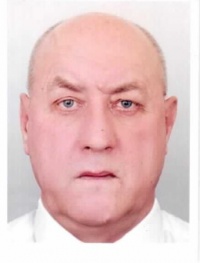 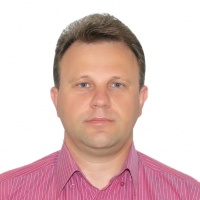 